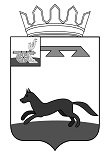 АДМИНИСТРАЦИЯГОРОДИЩЕНСКОГО СЕЛЬСКОГО ПОСЕЛЕНИЯХИСЛАВИЧСКОГО  РАЙОНА СМОЛЕНСКОЙ ОБЛАСТИП О С Т А Н О В Л Е Н И Еот 12 января 2022 г.№ 3о внесении изменений в постановление № 46 от 25.12.2017г. «О присвоении адресов в д. Городище Хиславичского района Смоленской области»(в редакции постановления № 53 от 15 декабря 2021г.)  Администрация Городищенского сельского поселения Хиславичского района Смоленской области  п о с т а н о в л я е т:1. Внести изменения в постановление № 46 от 25.12.2017г. «О присвоении адресов в д. Городище Хиславичского района Смоленской области» (в редакции постановления № 53 от 15 декабря 2021г.)  в приложение №1.Изменения в постановление №46 от 25.12.2017г. (в редакции постановления №15 от 15 декабря 2021г.)  прилагаются (приложение №1).2. Настоящее постановление вступает в силу со дня его официального принятия.3. Обнародовать и разместить настоящее постановление на официальном сайте Администрации МО «Хиславичский район».Глава муниципального образованияГородищенского сельского поселенияХиславичского района Смоленской  области		                            В.В. ЯкушевПриложение № 1к постановлению Администрации Городищенского сельского поселения Хиславичскогорайона Смоленской области №3 от 12.01.2022г.  	СПИСОКНумерации домов по деревни Городище Хиславичского района Смоленской области№п/пАдрес объекта  Собственник объектаКадастровый № домаУлица Центральная1Российская Федерация, Смоленская область, Хиславичский район, Городищенское сельское поселение,  д. Городище, ул. Центральная, д.1,кв.1Гончарова Светлана Владимировна67:22:1250101:390Улица Мира2Российская Федерация, Смоленская область, Хиславичский район, Городищенское сельское поселение, д. Городище, ул. Мира, д.5Герасимова Людмила Валентиновна67:22:1220101:60Улица Солнечная3Российская Федерация, Смоленская область, Хиславичский район, Городищенское сельское поселение, д. Городище, ул. Солнечная, д.3Гращенкова Вита Васильевна67:22:1220101:202Улица Озёрная4Российская Федерация, Смоленская область, Хиславичский район, Городищенское сельское поселение, д. Городище, ул. Озёрная, д. 24Маганков Николай Михайлович67:22:1250101:385Улица Заречная5Российская Федерация, Смоленская область, Хиславичский район, Городищенское сельское поселение, д. Городище, ул. Заречная, д.2Левенков Иван Семенович67:22:1250101:310Улица Садовая6Российская Федерация,  Смоленская область, Хиславичский район, Городищенское сельское поселение, д. Городище, ул. Садовая, д.6Маганкова Валентина Анатольевна67:22:1250101:366